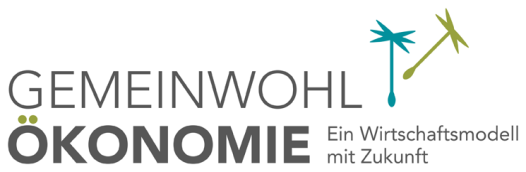 Antrag zurAnerkennung als Regionalgruppe „im Aufbau“(Schritt 1)Wir erklären hiermit, dass wir in unserer Region eine GWÖ-Regionalgruppe gründen möchten, und beantragen deshalb für uns den Status Regionalgruppe „im Aufbau“.Wir haben den „Leitfaden zur Gründung einer Regionalgruppe“ gelesen.* Name des GWÖ-Vereins, zu dem die Regionalgruppe zugeordnet werden soll.** Die beiden erstgenannten Antragsteller*innen werden als Regionalgruppen-Koordinator*innen geführt.*** Diese Daten werden als offizielle Anschrift der Regionalgruppe geführt.Bitte dieses Formular ausfüllen und die Word-Datei an International Reception (international@ecogood.org) schicken.Name der RegionalgruppeName Antragsteller*in 1**Name Antragsteller*in 2**Straße***PLZ, Ort***Land***Telefonnummer***E-Mail-Adresse***Ort, Datum: